`استمارة تعريف بعضو هيئة تدريسية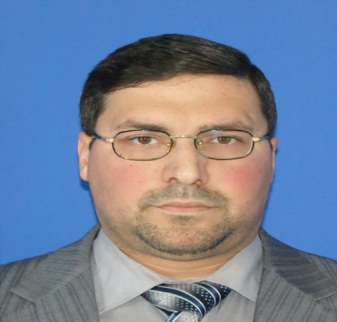 الكلية: طب الأسنانالاسم: م. د .مهند حجازيالمرتبة العلمية:مدرسالاختصاص:جراحة الفم والفكيناسم الجامعة :جامعة دمشقعنوان الجامعة:دمشق سورياالصفة العلمية أو الإدارية: نائب عميد كلية طب الأسنان /عضو هيئة تدريسية/ رئيس قسم جراحة الفم والفكينالاهتمامات العلمية والبحثية: باحث في المجالات الطبية ومجالات التشوهات الخلقية الاهتمامات العلمية والبحثية: باحث في المجالات الطبية ومجالات التشوهات الخلقية المناصب العلمية والإدارية: رئيس قسم الجراحة –نائب عميد كلية طب الأسنان في جامعة القلمون الخاصة المناصب العلمية والإدارية: رئيس قسم الجراحة –نائب عميد كلية طب الأسنان في جامعة القلمون الخاصة 